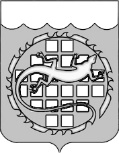 КОНТРОЛЬНО–СЧЕТНАЯ ПАЛАТАОЗЕРСКОГО ГОРОДСКОГО ОКРУГААКТ № 5 внеплановой проверки соблюдения законодательства Российской Федерации и иных нормативных правовых актов Российской Федерации  в сфере закупокг. Озерск									      27 января 2015 г.Основания проведения внеплановой проверки:	-	части 3, 15 статьи 99 Федерального закона от 05.04.2013 № 44-ФЗ                       «О контрактной системе в сфере закупок товаров, работ, услуг для обеспечения государственных и муниципальных нужд» (далее – Федеральный закон      № 44-ФЗ);-	решение Собрания депутатов Озерского городского округа             от 25.12.2013 № 233 «Об органе, уполномоченном на осуществление контроля в сфере закупок в Озерском городском округе»;-	решение Собрания депутатов Озерского городского округа Челябинской области от 25.06.2014 № 104 «Об утверждении Порядка проведения внеплановых проверок при осуществлении закупок товаров, работ, услуг для обеспечения нужд Озерского городского округа»;	-	распоряжение председателя Контрольно-счетной палаты Озерского городского округа от 20.01.2015 № 6 «О проведении камеральной внеплановой проверки соблюдения требований законодательства Российской Федерации и иных нормативных правовых актов Российской Федерации в сфере закупок»;	-	информация о нарушении законодательства Российской Федерации о контрактной системе в сфере закупок, поступившая в Контрольно-счетную палату Озерского городского округа (обращение Муниципального бюджетного учреждения Озерского городского округа «Дом-интернат для умственно отсталых детей» (далее Субъект проверки) от 15.12.2014 № 294).Предмет внеплановой проверки: соблюдение Субъектом проверки требований законодательства Российской Федерации и иных нормативных правовых актов о закупках при проведении электронного аукциона (извещение № 0169300044214000580 от 25.11.2014) на оказание услуг по перевозке работников Муниципального бюджетного учреждения Озерского городского округа «Дом-интернат для умственно отсталых детей».Цель внеплановой проверки: предупреждение и выявление нарушений законодательства Российской Федерации и иных нормативных правовых актов Российской Федерации в сфере закупок.Сроки проведения внеплановой проверки:дата начала проведения проверки – 22.01.2015, дата окончания проведения проверки – 23.01.2015.	Место проведения проверки: Челябинская область, г. Озерск,                                 ул. Комсомольская, д. 9, каб. 312.Состав инспекции:	Поспелова Ирина Юрьевна, начальник отдела правового и документационного обеспечения Контрольно-счетной палаты Озерского городского округа (руководитель инспекции);	Бокуняева Инесса Алексеевна, аудитор Контрольно-счетной палаты Озерского городского округа (член инспекции).	Субъект проверки: Муниципальное бюджетное учреждение Озерского городского округа «Дом-интернат для умственно отсталых детей»                       (ИНН 7422019394, адрес: Челябинская область, г. Озерск, ул. Блюхера, д. 6).	Руководитель Субъекта проверки – директор Литвинова Зоя Сетраковна (копия постановления от 26.09.1997 № 2759, копия дополнительного соглашения от 31.05.2013 № 21 к контракту с руководителем Муниципального учреждения «Дом-интернат для детей с дефектами физического и умственного развития» от 03.01.2001) (приложения №№ 1, 2).	Субъект проверки действует на основании Устава, утвержденного постановлением администрации Озерского городского округа от 16.12.2011 № 3629 (приложение № 3).	В ходе проверки инспекцией изучены следующие документы:-	копия решения Собрания депутатов Озерского городского округа от 18.12.2013 № 211 «Об Уполномоченном органе на определение поставщиков (подрядчиков, исполнителей) для заказчиков Озерского городского округа (приложение № 4);-	копия приказа от 18.03.2014 № 19-ЛС о приеме на работу ведущего юрисконсульта (приложение № 5);-	копия приказа от 24.04.2014 № 37-ДИ о назначении должностного лица, ответственного за осуществление закупок (контрактного управляющего) (приложение № 6);-	копия должностной инструкции ведущего юрисконсульта от 18.03.2014 № 7 (приложение № 7);-	копия удостоверения о повышении квалификации рег. № 2109 (приложение № 8);-	копия обращения Субъекта проверки о согласовании заключения контракта с единственным поставщиком (подрядчиком, исполнителем) от 15.12.2014 № 294 (приложение № 9);-	копия извещения о проведении электронного аукциона                                                              № 0169300044214000580 от 25.11.2014 (приложение № 10);-	документации об электронном аукционе № 20-76э/14/Транспортные услуги 2 (приложение № 11);-	копия протокола № 1 (20-76э) рассмотрения единственной заявки на участие в электронном аукционе № 0169300044214000580 от 03.12.2014 (приложение № 12);-	копия решения Контрольно-счетной палаты Озерского городского округа об отказе в заключении контракта с единственным поставщиком (подрядчиком, исполнителем) от 25.12.2014 № 02-20/130 (приложение № 13).	В ходе проведения камеральной внеплановой проверки инспекцией установлено:	Администрацией Озерского городского округа в лице Управления экономики администрации Озерского городского округа, как уполномоченным органом на определение поставщиков (подрядчиков, исполнителей) для заказчиков Озерского городского округа, 25.11.2014 на официальном сайте Российской Федерации в информационно-телекоммуникационной сети «Интернет» для размещения информации о размещении заказов на поставки товаров, выполнение работ, оказание услуг www.zakupki.gov.ru (далее – официальный сайт) опубликовано извещение № 0169300044214000580                 на оказание услуг по перевозке работников Муниципального бюджетного учреждения Озерского городского округа «Дом-интернат для умственно отсталых детей» и размещена документация об электронном аукционе               № 20-76э/14/Транспортные услуги 2.В соответствии с пунктом 15 Порядка разграничения полномочий Уполномоченного органа и заказчиков Озерского городского округа – приложения № 2 к решению Собрания депутатов Озерского городского округа от 18.12.2013 № 211, утверждение документации отнесено к полномочию Заказчика.В соответствии с приказом от 24.04.2014 № 37-ДИ о назначении должностного лица, ответственного за осуществление закупок (контрактного управляющего), должностной инструкцией, утверждение документации  отнесено к полномочиям контрактного управляющего.Вместе с тем документация об электронном аукционе                                    № 20-76э/14/Транспортные услуги 2 утверждена 24.11.2014 директором МБУ «Дом-интернат для умственно отсталых детей» Литвиновой З.С. Согласно пункту 5.1 Устава Муниципального бюджетного учреждения Озерского городского округа «Дом-интернат для умственно отсталых детей» руководит деятельностью на принципах единоначалия директор Учреждения, действует без доверенности от имени Учреждения. Таким образом, должностным лицом, правомочным утверждать документацию об электронном аукционе от имени Субъекта проверки также является директор Субъекта проверки.Согласно протоколу рассмотрения единственной заявки на участие в электронном аукционе от 03.12.2014 № 1 (20-76э) в соответствии с частью 16 статьи 66 Федерального закона № 44-ФЗ аукцион признан несостоявшимся.	Согласно пункта 4 части 1 статьи 71 Федерального закона № 44-ФЗ контракт заключается в соответствии с пунктом 25 части 1 статьи 93 Федерального закона в порядке, установленном статьей 70 Федерального закона № 44-ФЗ, с участником аукциона, подавшим единственную заявку на участие в нем, если этот участник и поданная им заявка признаны соответствующими требованиям Федерального закона № 44-ФЗ и документации о таком аукционе.	В соответствии с пунктом 25 части 1 статьи 93 Федерального закона № 44-ФЗ обращение заказчика о согласовании заключения контракта с единственным поставщиком (подрядчиком, исполнителем) направляется в контрольный орган в сфере закупок в срок не позднее чем в течение десяти дней с даты размещения в единой информационной системе соответствующих протоколов, содержащих информацию о признании определения поставщика (подрядчика, исполнителя) несостоявшимся.	В нарушение выше указанной нормы обращение Субъекта проверки о согласовании заключения контракта с единственным поставщиком поступило в Контрольно-счетную палату Озерского городского округа 15.12.2014, т.е. позднее установленного законодательством срока.	В согласовании заключения контракта с единственным исполнителем по пункту 25 части 1 статьи 93 Федерального закона № 44-ФЗ Контрольно-счетной палатой Озерского городского округа Субъекту проверки отказано.	В силу пункта 1 части 1 статьи 64 Федерального закона № 44-ФЗ документация об электронном аукционе должна содержать наименование и описание объекта закупки и условия контракта в соответствии со статьей 33 данного Федерального закона.Согласно части 3 статьи 33 Федерального закона № 44-ФЗ не допускается включение в документацию о закупке (в том числе в форме требований к качеству, техническим характеристикам товара, работы или услуги, требований к функциональным характеристикам (потребительским свойствам) товара) требований к участнику закупки (в том числе требования к квалификации участника закупки, включая наличие опыта работы), а также требования к деловой репутации участника закупки, требований к наличию у него производственных мощностей, технологического оборудования, трудовых, финансовых и других ресурсов, необходимых для оказания услуг, являющихся предметом контракта, за исключением случаев, если возможность установления таких требований к участнику закупки предусмотрена Федеральным законом № 44-ФЗ.	Согласно положениям статьи 31 Федерального закона № 44-ФЗ заказчик обязан при осуществлении закупки устанавливать единые требования к участникам закупки. Правительство Российской Федерации вправе устанавливать к участникам закупок отдельных видов товаров, работ, услуг дополнительные требования, в том числе к наличию на праве собственности или ином законном основании оборудования и других материальных ресурсов для исполнения контракта, опыта работы, связанного с предметом контракта, и деловой репутацией, необходимого количества специалистов и иных работников определенного уровня квалификации для исполнения контракта.	В отсутствие установленных Правительством Российской Федерации дополнительных требований к участникам закупки по оказанию транспортных услуг автотранспортными средствами Субъект проверки в приложении № 1 к части 3 «Техническая часть» документации об электронном аукционе установил требования к Исполнителю:« - наличие лицензии на пассажирские перевозки; 	   - наличие у водителя водительского стажа не менее 5 (пяти) лет».Субъект проверки в аукционной документации указал перевозку пассажиров автомобильным транспортом с количеством мест на 5 человек (спереди/сзади - 2/3). Согласно Федерального закона "О лицензировании отдельных видов деятельности" от 04.05.2011 N 99-ФЗ, Постановления Правительства РФ от 02.04.2012 N 280 "Об утверждении Положения о лицензировании перевозок пассажиров автомобильным транспортом, оборудованным для перевозок более 8 человек (за исключением случая, если указанная деятельность осуществляется по заказам либо для собственных нужд юридического лица или индивидуального предпринимателя)" данный вид деятельности не подлежит лицензированию. Таким образом, Субъектом проверки нарушены требования статьи 31, части 3 статьи 33, пункта 1 части 1 статьи 64 Федерального закона № 44-ФЗ.Учитывая вышеизложенное, должностным лицом Субъекта проверки утверждена документация об электронном аукционе с нарушением требований Федерального закона № 44-ФЗ.Изучив представленные документы, руководствуясь частью 1 статьи 2, пунктом 2 части 15 статьи 99 Федерального закона № 44-ФЗ, Инспекцией принято решение:	1.	Признать в действиях должностного лица Субъекта проверки при направлении обращения о согласовании заключения контракта с единственным поставщиком нарушение пункта 25 части 1 статьи 93 Федерального закона от 05.04.2013 № 44-ФЗ «О контрактной системе в сфере закупок товаров, работ, услуг для обеспечения государственных и муниципальных нужд»;	2.	Признать в действиях должностного лица Субъекта проверки при утверждении документации об электронном аукционе нарушения статьи 31 части 3 статьи 33, пункта 1 части 1 статьи 64 Федерального закона от 05.04.2013 № 44-ФЗ «О контрактной системе в сфере закупок товаров, работ, услуг для обеспечения государственных и муниципальных нужд».	3.	Учитывая, что выявленные нарушения содержат признаки административного правонарушения, ответственность за совершение которых предусмотрены статьей 19.7.2 и частью 4.2. статьи 7.30 Кодекса об административных правонарушениях Российской Федерации, передать материалы проверки в Главное контрольное управление Челябинской области для рассмотрения вопроса о возбуждении дела об административном правонарушении в отношении должностного лица Субъекта проверки.	4.	Предписание не выдавать.Приложения:1.	Копия постановления от 26.09.1997 № 2759 - на 2 л. в 1 экз.;2.	Копия дополнительного соглашения от 31.05.2013 № 21 к контракту с руководителем Муниципального учреждения «Дом-интернат для детей с дефектами физического и умственного развития» от 03.01.2001 - на 5 л. в 1 экз.;3.	Копия Устава МБУ «Дом-интернат для умственно отсталых детей» - на   9 л. в 1 экз.;4.	Копия решения Собрания депутатов Озерского городского округа от 18.12.2013 № 211 «Об Уполномоченном органе на определение поставщиков (подрядчиков, исполнителей) для заказчиков Озерского городского округа - на 4 л. в 1 экз.;5.	Копия приказа от 18.03.2014 № 19-ЛС о приеме на работу ведущего юрисконсульта - на 1 л. в 1 экз.;6.	Копия приказа от 24.04.2014 № 37-ДИ о назначении должностного лица, ответственного за осуществление закупок (контрактного управляющего) - на       1 л. в 1 экз.;7.	Копия должностной инструкции от 18.03.2014 ведущего юрисконсульта - на 4 л. в 1 экз.;8.	Копия удостоверения о повышении квалификации рег. № 2109 - на 1 л. в 1 экз.;9.	Копия обращения Субъекта проверки о согласовании заключения контракта с единственным поставщиком (исполнителем, подрядчиком) от 15.12.2014 № 294 - на 2 л. в 1 экз.;10.	Копия извещения о проведении электронного аукциона                                                              № 0169300044214000580 от 25.11.2014 - на 7 л. в 1 экз.;11.	Копия документации об электронном аукционе                                      № 20-76э/14/Транспортные услуги 2 - на 32 л. в 1 экз.;12.	Копия протокола от 03.12.2014 № 1 (20-76э) рассмотрения единственной заявки на участие в электронном аукционе № 0169300044214000580 (реестровый номер торгов 20-76э) - на 3 л. в 1 экз.;13.	Копия решения Контрольно-счетной палаты Озерского городского округа об отказе в заключении контракта с единственным исполнителем от 25.12.2014 № 02-20/130 - на 2 л. в 1 экз.Руководитель инспекции		                                                И.Ю. ПоспеловаЧлен инспекции				                                                  И.А. БокуняеваКомсомольская ул., 9, г. Озерск Челябинской области, 456784Тел. 2–57–21, 2–43–46, факс (351–30) 2–30–48E–mail: secr.cb@ozerskadm.ruОГРН 1067422055667, ИНН/КПП 7422038164/741301001